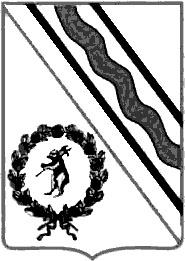 Администрация Тутаевского муниципального районаПОСТАНОВЛЕНИЕот 07.10.2022  № 735-пг. ТутаевОб утверждении проекта межевания территорий земельных участков с кадастровыми номерами 76:21:010204:22, 76:21:010204:71, 76:21:010204:72, 76:21:000000:25, расположенных по адресу: Ярославская область, г. Тутаев, ул. ПромышленнаяВ соответствии со статьями 43, 45, и 46 Градостроительного кодекса Российской Федерации, протоколом общественных обсуждений от 26 сентября 2022г. № 99, заключением от 29 сентября 2022г. о результатах общественных обсуждений по проекту постановления от 11.08.2022 № 169 «Об утверждении проекта межевания территорий земельных участков с  кадастровыми номерами 76:21:010204:22, 76:21:010204:71, 76:21:010204:72, 76:21:000000:25, расположенных по адресу: Ярославская область, г. Тутаев, ул. Промышленная », Администрация Тутаевского муниципального районаПОСТАНОВЛЯЕТ:	1. Утвердить прилагаемый проект межевания территорий земельных участков с кадастровыми номерами 76:21:010204:22, 76:21:010204:71, 76:21:010204:72, 76:21:000000:25, расположенных по адресу: Ярославская область, г. Тутаев, ул. Промышленная.Контроль за исполнением данного постановления возложить на Заместителя Главы Администрации Тутаевского муниципального района по градостроительным вопросам – начальника управления архитектуры и градостроительства Администрации Тутаевского муниципального района (главного архитектора) – Е.Н. Касьянову.Настоящее постановление вступает в силу после его официального опубликования.Глава Тутаевскогомуниципального района                                                                    Д.Р. Юнусов